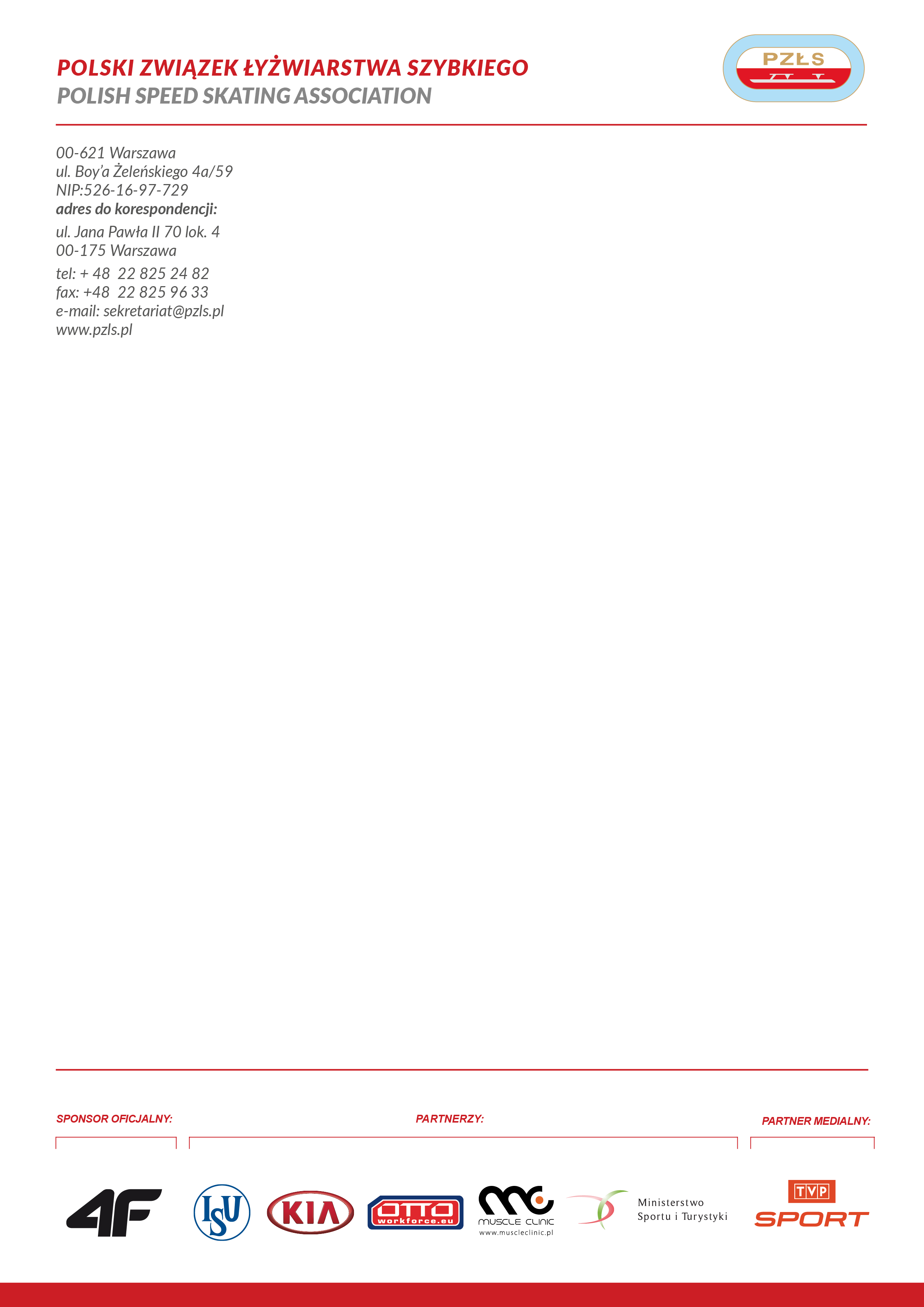 							Warszawa05.03 2018 r.                                                        P O W O Ł A N I EZawody  szkoleniowe    w łyżwiarstwie szybkim na torze długim Impreza: Puchar Świata – finał                   Miejsce: Mińsk                Termin:  15-19.03.2018     Trenerzy: 	                                1. Arkadiusz Skoneczny  - trener    1. Artur Nogal                            Fundacja Legia W-wa                          2.  Piotr Michalski                      SKŁ Górnik Sanok            3. Sebastian Kłosiński                KS Orzeł Elbląg    4. Natalia Czerwonka                Zagłębie Lubin      Organizacja podróży: Wylot  15.03                                         Zwrot kosztów podróży II kl PKP , PKS  na podstawie ważnego biletu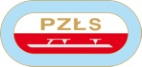 